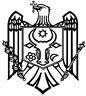 REPUBLICA MOLDOVACONSILIUL RAIONAL ŞTEFAN VODĂDECIZIE nr. 4/9din 19 septembrie 2019Cu privire la casarea  unor mijloace fixe Aferent demersului Direcției finanțe Ștefan Vodă; În conformitatea cu prevederile Regulamentului privind casarea bunurilor uzate raportate la mijloacele fixe, aprobat prin  Hotărârea Guvernului Republicii Moldova nr. 500 din 12 mai 1998; În baza art. 43 alin. (2), art. 46 și art. 77 alin. (1) din Legea nr. 436-XVI din 28 decembrie 2006 privind administrația publică  locală, Consiliul raional Ștefan Vodă DECIDE:1. Se ia act de actele confirmative prezentate privind uzura bunurilor raportate la mijloace fixe, aflate la bilanțul contabil al Direcției finanțe.2. Se acceptă casarea mijloacelor fixe aflate la bilanțul contabil al Direcției finanțe, în suma                   de 60928,14 (șaizeci mii nouă sute douăzeci și opt) lei 14 bani, conform anexei.3. Doamna Ina Caliman, șef al direcției finanțe, va institui comisia de casare a mijloacelor fixe specificate în pct. 1 al prezentei decizii, care va perfecta toate actele necesare și va determina  oportunitatea utilizării unor piese și materiale ale obiectelor casate, în  conformitate cu prevederile legislației în vigoare.3. Comisia de casare va activa în conformitate cu prevederile Regulamentului privind casarea bunurilor uzate, raportate la mijloacele fixe, aprobat prin Hotărârea Guvernului Republicii Moldova nr. 500 din 12 mai 1998.4. Serviciul contabilitate al Direcției finanțe, va efectua modificările respective în evidența contabilă, conform legislației în vigoare și actului de casare.5. Controlul executării prezentei decizii se atribuie dnei Ina Caliman, șef al direcție finanțe.6. Prezenta decizie se aduce la cunoștință:              Oficiului teritorial Căușeni al Cancelariei de Stat.             Direcției finanțe.             Prin publicare pe pagina web a Consiliului raional Ștefan Vodă.Președintele ședinței                                                                                           Vasile MaximContrasemneazăSecretarul Consiliului raional                                                                            Ion ȚurcanAnexăla decizia Consiliului raional Ștefan Vodănr. 4/9 din 19 septembrie 2019Registrul bunurilor uzate supuse casării aflate la bilanțul Direcției finanțeNr.d/oDenumirea şi marca mijlocului 
fixNumărul de inventar sau de 
statData punerii în funcţiuneCostul de intrare/valoarea iniţială, leiValoa-rea reziduală/rămasă probabilă,  leiCodul de 
clasificareDurata  de utilizare/funcţionare utilă (norma anuală de amortizare/ uzură), ani (%/an)Amortizarea/uzura calculată, leiValoarea contabilă/de bilanţ, leiGradulamorti-zării/ uzurii,%Note1234567891011121Calculator PC1050MP31460007200768301484703 ani68306830100%Nu pot fi reparate2Calculator PC1050MP31460006200768301484703ani68306830100%Nu pot fi reparate3Monitor Samsung31460016201116381484703 ani16381638100%Nu pot fi reparate4Procesor Worksta31460019201342001484703 ani42004200100%Nu pot fi reparate5Imprimanta lazer get314100016200554601484703 ani54605460100%Nu pot fi reparate6Mașina de tapat 31410007200334101484703ani34103410100%Nu pot fi reparate7Imprimanta Epson FX 2190 3141001420087625,141484703 ani7625,147625,14100%Nu pot fi reparate8ImprimantaEpson 118031410015200376301484703 ani76307630100%Nu pot fi reparate9XeroxCanon 7116314100232003173051484707 ani1730517305100%Nu pot fi reparateTotal60928-1460928-1460928 -14